О включении имущества в реестр муниципальной собственностиВ связи с регистрацией права собственности сельского поселения Артюшкино муниципального района Шенталинский Самарской области на объект недвижимого имущества, руководствуясь Порядком управления и распоряжения имуществом, находящимся в собственности сельского поселения Артюшкино муниципального района Шенталинский Самарской области, утвержденным решением Собрания представителей муниципального района Шенталинский Самарской области от 25.02.2010г. № 120, Положением об учете имущества и ведении реестра муниципальной собственности сельского поселения Артюшкино муниципального района Шенталинский Самарской области, утвержденным постановлением Администрации сельского поселения Артюшкино муниципального района Шенталинский Самарской области, Положением о порядке формирования и управления муниципальной казной сельского поселения Артюшкино муниципального района Шенталинский Самарской области, Администрация сельского поселения Артюшкино муниципального района Шенталинский Самарской областиП О С Т А Н О В Л Я Е Т:1.  Включить в реестр муниципальной собственности сельского поселения Артюшкино муниципального района Шенталинский Самарской области, в состав имущества казны следующие объекты недвижимого имущества:1.1.  земельный участок с кадастровым номером 63:36:0701002:12, площадь 1593 кв.м., категория земель: земли населенных пунктов, разрешенное использование: для ведения личного подсобного хозяйства адрес (местонахождение объекта):  Самарская область, Шенталинский район, пос. Большая Тархановка, ул.Луговая, 17А,1.2.  земельный участок с кадастровым номером 63:36:0701002:153, площадь 1011 кв.м., категория земель: земли населенных пунктов, разрешенное использование: для ведения личного подсобного хозяйства адрес (местонахождение объекта):   Самарская область, Шенталинский район, п. Большая Тархановка, ул. Садовая, участок №30А,1.3. земельный участок с кадастровым номером 63:36:0702002:16, площадь 3051,82 кв.м., категория земель: земли населенных пунктов, разрешенное использование: для ведения личного подсобного хозяйства адрес (местонахождение объекта):  Самарская область, р-н Шенталинский, с/а Артюшкинская, п/ст Костюнькино,  ул. Центральная, 1.4. земельный участок с кадастровым номером 63:36:0702002:26, площадь 3051,82 кв.м., категория земель: земли населенных пунктов, разрешенное использование: для ведения личного подсобного хозяйства адрес (местонахождение объекта):  Самарская область, муниципального района Шенталинский, сельское поселение Артюшкино, деревня Костюнькино, улица Центральная, земельный участок 30Б,1.5. земельный участок с кадастровым номером 63:36:0702003:52, площадь 2384 кв.м., категория земель: земли населенных пунктов, разрешенное использование: для ведения личного подсобного хозяйства адрес (местонахождение объекта):  Самарская область, муниципального района Шенталинский, сельское поселение Артюшкино, деревня Костюнькино, ул.Школьная, дом 12Б,1.6. земельный участок с кадастровым номером 63:36:0702004:21, площадь 3592 кв.м., категория земель: земли населенных пунктов, разрешенное использование: для ведения личного подсобного хозяйства адрес (местонахождение объекта):  Самарская область, муниципального района Шенталинский, сельское поселение Артюшкино, деревня Костюнькино, ул. Набережная, земельный участок 14Б,1.7. земельный участок с кадастровым номером 63:36:0702004:82, площадь 1401 кв.м., категория земель: земли населенных пунктов, разрешенное использование: для ведения личного подсобного хозяйства адрес (местонахождение объекта):  Самарская область, муниципального района Шенталинский, сельское поселение Артюшкино, деревня Костюнькино, ул. Набережная, земельный участок 16Б,1.8. земельный участок с кадастровым номером 63:36:0702005:7, площадь 2745,33 кв.м., категория земель: земли населенных пунктов, разрешенное использование: для ведения личного подсобного хозяйства адрес (местонахождение объекта):  Самарская область, р-н Шенталинский, с/а Артюшкинская, п/ст Костюнькино, ул. Садовая,1.9. земельный участок с кадастровым номером 63:36:0702006:21, площадь 1127 кв.м., категория земель: земли населенных пунктов, разрешенное использование: для ведения личного подсобного хозяйства адрес (местонахождение объекта):  Самарская область, р-н Шенталинский, с/а Артюшкинская, п/ст Костюнькино, ул. Центральная,1.10. земельный участок с кадастровым номером 63:36:0703001:17, площадь 2199 кв.м., категория земель: земли населенных пунктов, разрешенное использование: для ведения личного подсобного хозяйства адрес (местонахождение объекта):  Самарская область, р-н Шенталинский, с/а Артюшкинская, с Артюшкино, ул. Центральная,1.11. земельный участок с кадастровым номером 63:36:0703002:24, площадь 2199 кв.м., категория земель: земли населенных пунктов, разрешенное использование: для ведения личного подсобного хозяйства адрес (местонахождение объекта):  Самарская область, муниципального района Шенталинский, сельское поселение Артюшкино, село Артюшкино, улица Набережная, земельный участок №28А,1.12. земельный участок с кадастровым номером 63:36:0703002:39, площадь 2088 кв.м., категория земель: земли населенных пунктов, разрешенное использование: для ведения личного подсобного хозяйства адрес (местонахождение объекта):  Самарская обл.,  р-н Шенталинский, с. Артюшкино,1.13. земельный участок с кадастровым номером 63:36:0703002:81, площадь 1707 кв.м., категория земель: земли населенных пунктов, разрешенное использование: для ведения личного подсобного хозяйства адрес (местонахождение объекта):  Самарская обл.,   Шенталинский район, с. Артюшкино, ул. Набережная, д.8А,1.14. земельный участок с кадастровым номером 63:36:0703003:35, площадь 3057,76 кв.м., категория земель: земли населенных пунктов, разрешенное использование: для ведения личного подсобного хозяйства адрес (местонахождение объекта):  Самарская обл.,  р-н Шенталинский, с. Артюшкино,1.15. земельный участок с кадастровым номером 63:36:0704003:41, площадь 327576 кв.м., категория земель: земли сельскохозяйственного назначения, разрешенное использование: для ведения товарного сельскохозяйственного производства адрес (местонахождение объекта):  Самарская обл.,  р-н Шенталинский, с/п. Артюшкино.2. Контроль  за  исполнением  настоящего постановления возложить на заместителя Главы сельского поселения Артюшкино муниципального района Шенталинский Самарской области Н.И. Илехметкину.Глава сельского поселения Артюшкиномуниципального района Шенталинский Самарской области                                                                          О.В. Зайцева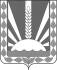 Администрациясельского поселения Артюшкино                муниципального района    Шенталинский          Самарской областиПОСТАНОВЛЕНИЕ       от  24 августа  2023  г.    № 28- п          ___________________________________________________446901, Самарская область, Шенталинский район,  д. Костюнькино, ул. Центральная, д. 21тел. 8(84652)47-510e-mail: artyushkino@shentala.su